                                           Unntatt fra offentligheten (jmf. Offl. §13 og Fvl. §13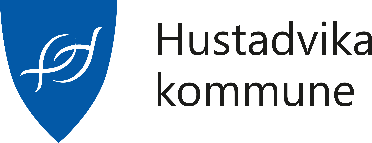 Søknad til PPT om ny sakkyndig vurdering For veiledning til utfylling av skjemaet, ta gjerne kontakt med PP-rådgiver som jobber på elevens skole. PP-tjenesten kan nås på telefon 712 99 820. Se PPT sin hjemmeside for mer informasjon: Pedagogisk-psykologisk tjeneste (PPT) - Hustadvika kommuneKopi sendes til foresatte. Informasjon fra skole/henviser Informasjon fra skole/henviser Varighet på den siste sakkyndige vurderingen: Varighet på den siste sakkyndige vurderingen: Hva trenger du/dere hjelp av PP-tjenesten til å vurdere? 
Sett kryss.Hva trenger du/dere hjelp av PP-tjenesten til å vurdere? 
Sett kryss.Spesialpedagogisk hjelp før opplæringspliktig alder (Barnehageloven § 3-1)Spesialundervisning (Opplæringsloven § 5-1)Opplysninger om barnet/eleven Opplysninger om barnet/eleven Etternavn, fornavn: Fødselsnummer: Adresse 1:Postnummer og poststed: Adresse 2:Postnummer og poststed: Opplysninger om foresatteSærskilte opplysninger om bosted og foreldreansvar må dokumenteres. Opplysninger om foresatteSærskilte opplysninger om bosted og foreldreansvar må dokumenteres. Etternavn, fornavn foresatt 1Arbeidssted Adresse, postnummer og poststed: Tlf.nr.: Epostadr.:Behov for tolk? Eventuelt språkEtternavn, fornavn foresatt 2ArbeidsstedAdresse, postnummer og poststed: Tlf.nr.: Epostadr.: Behov for tolk? Eventuelt hvilket språk?Opplysninger om barnehage/skoleKontaktinformasjon barnehage/skole (navn og telefon):Pedagogisk leder/kontaktlærer (navn og telefon):Når ble saken drøftet med PPT? Navn på PP-rådgiver. Samtykke til henvisning fra foresatteDette samtykket kan endres eller trekkes tilbake senere dersom det er ønskelig. Samtykke til henvisning fra foresatteDette samtykket kan endres eller trekkes tilbake senere dersom det er ønskelig. Samtykke til samarbeid med (sett kryss):  Helsestasjon / skolehelsetjeneste Barneverntjeneste Psykiatritjeneste Fastlege /spesialisttjeneste  Skole/barnehage Skolens ressursteam Andre: Samtykke til samarbeid med (sett kryss):  Helsestasjon / skolehelsetjeneste Barneverntjeneste Psykiatritjeneste Fastlege /spesialisttjeneste  Skole/barnehage Skolens ressursteam Andre: Underskrift foresatt 1:Dato, sted: Underskrift foresatt 2: Dato, sted: Elever over 15 år: Dato, sted:Underskrift pedagogisk leder/kontaktlærer: Dato, sted: Underskrift styrer/rektor: Dato, sted: Vedlegg Følgende vedlegg skal legges ved henvisningen (sett kryss).Vedlegg Følgende vedlegg skal legges ved henvisningen (sett kryss).Pedagogisk rapport (skal vedlegges)Kartlegging (skal vedlegges)Karakterer (gjelder ungdomsskoleelever)Kartlegging av elevens norskferdigheter (gjelder elever med vedtak etter Opplæringsloven § 2-8)Vurdering av gjennomført spesialundervisning (skal vedlegges)Årsvurdering logopedAnnen relevant dokumentasjonPostadresse:Postboks 296499 EideBesøksadresse:Rådhusvegen 7 6499 EideTelefon:71299820Org.nr:975.319.245Du finner oss på:hustadvika.kommune.no